Publicado en Barcelona el 17/04/2018 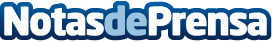 Mecánica Curiel inaugura sus nuevas instalacionesDebido al aumento de producción en la empresa Mecánica Curiel, una empresa dedicada a la fabricación y la construcción de mecanizados y de montajes de precisión, se han debido de trasladar a unas instalaciones nuevas que son más grandes y que se adaptan a su crecimiento
Datos de contacto:CarlosNota de prensa publicada en: https://www.notasdeprensa.es/mecanica-curiel-inaugura-sus-nuevas Categorias: Cataluña Logística Recursos humanos Innovación Tecnológica Construcción y Materiales http://www.notasdeprensa.es